様式第97(第21条関係)　(表)　　　　　　　　　　　　　　　　　　　　　　　(裏)市町村コード市町村コード市町村コード市町村コード市町村コード462012462012462012市町村コード市町村コード市町村コード市町村コード市町村コード市町村コード462012462012462012462012市町村コード市町村コード市町村コード市町村コード462012462012462012462012462012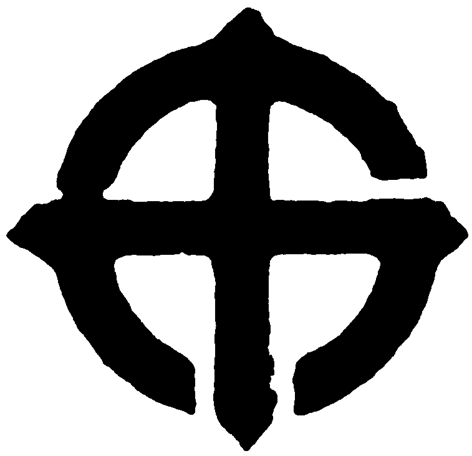 　　　入湯税　　　納入済通知書　　　入湯税　　　納入済通知書　　　入湯税　　　納入済通知書　　　入湯税　　　納入済通知書　　　入湯税　　　納入済通知書　　　入湯税　　　納入済通知書　　　入湯税　　　納入済通知書　　　入湯税　　　納入済通知書　　　入湯税　　　納入済通知書　　　入湯税　　　納入済通知書　　　入湯税　　　納入済通知書公公公　　　入湯税　　　納入書　　　入湯税　　　納入書　　　入湯税　　　納入書　　　入湯税　　　納入書　　　入湯税　　　納入書　　　入湯税　　　納入書　　　入湯税　　　納入書　　　入湯税　　　納入書　　　入湯税　　　納入書　　　入湯税　　　納入書　　　入湯税　　　納入書　　　入湯税　　　納入書公公公公　　　入湯税　　　領収証書　　　入湯税　　　領収証書　　　入湯税　　　領収証書　　　入湯税　　　領収証書　　　入湯税　　　領収証書　　　入湯税　　　領収証書　　　入湯税　　　領収証書　　　入湯税　　　領収証書　　　入湯税　　　領収証書公公公公公鹿児島市　　　入湯税　　　納入済通知書　　　入湯税　　　納入済通知書　　　入湯税　　　納入済通知書　　　入湯税　　　納入済通知書　　　入湯税　　　納入済通知書　　　入湯税　　　納入済通知書　　　入湯税　　　納入済通知書　　　入湯税　　　納入済通知書　　　入湯税　　　納入済通知書　　　入湯税　　　納入済通知書　　　入湯税　　　納入済通知書公公公鹿児島市　　　入湯税　　　納入書　　　入湯税　　　納入書　　　入湯税　　　納入書　　　入湯税　　　納入書　　　入湯税　　　納入書　　　入湯税　　　納入書　　　入湯税　　　納入書　　　入湯税　　　納入書　　　入湯税　　　納入書　　　入湯税　　　納入書　　　入湯税　　　納入書　　　入湯税　　　納入書公公公公鹿児島市鹿児島市　　　入湯税　　　領収証書　　　入湯税　　　領収証書　　　入湯税　　　領収証書　　　入湯税　　　領収証書　　　入湯税　　　領収証書　　　入湯税　　　領収証書　　　入湯税　　　領収証書　　　入湯税　　　領収証書　　　入湯税　　　領収証書公公公公公年度年度年度年度年度月分月分月分月分月分月分月分月分月分月分年度年度年度年度年度月分月分月分月分月分月分月分月分月分月分月分月分年度年度年度年度年度月分月分月分月分月分月分月分月分月分月分月分口座番号口座番号口座番号口座番号口座番号口座番号口座番号口座番号口座番号口座番号口座番号口座番号口座番号口座番号口座番号口座番号口座番号口座番号口座番号口座番号口座番号口座番号口座番号口座番号口座番号口座番号口座番号口座番号口座番号口座番号口座番号口座番号口座番号口座番号口座番号口座番号口座番号口座番号口座番号口座番号口座番号口座番号口座番号口座番号口座番号口座番号口座番号口座番号特別徴収義務者住所氏名　　　　　　　　　　　　　　　　　　　様　特別徴収義務者住所氏名　　　　　　　　　　　　　　　　　　　様　特別徴収義務者住所氏名　　　　　　　　　　　　　　　　　　　様　特別徴収義務者住所氏名　　　　　　　　　　　　　　　　　　　様　特別徴収義務者住所氏名　　　　　　　　　　　　　　　　　　　様　特別徴収義務者住所氏名　　　　　　　　　　　　　　　　　　　様　特別徴収義務者住所氏名　　　　　　　　　　　　　　　　　　　様　特別徴収義務者住所氏名　　　　　　　　　　　　　　　　　　　様　特別徴収義務者住所氏名　　　　　　　　　　　　　　　　　　　様　特別徴収義務者住所氏名　　　　　　　　　　　　　　　　　　　様　特別徴収義務者住所氏名　　　　　　　　　　　　　　　　　　　様　特別徴収義務者住所氏名　　　　　　　　　　　　　　　　　　　様　特別徴収義務者住所氏名　　　　　　　　　　　　　　　　　　　様　特別徴収義務者住所氏名　　　　　　　　　　　　　　　　　　　様　特別徴収義務者住所氏名　　　　　　　　　　　　　　　　　　　様　特別徴収義務者住所氏名　　　　　　　　　　　　　　　　　　　様　特別徴収義務者住所氏名　　　　　　　　　　　　　　　　　　　様　特別徴収義務者住所氏名　　　　　　　　　　　　　　　　　　　様　特別徴収義務者住所氏名　　　　　　　　　　　　　　　　　　　様　特別徴収義務者住所氏名　　　　　　　　　　　　　　　　　　　様　特別徴収義務者住所氏名　　　　　　　　　　　　　　　　　　　様　特別徴収義務者住所氏名　　　　　　　　　　　　　　　　　　　様　特別徴収義務者住所氏名　　　　　　　　　　　　　　　　　　　様　特別徴収義務者住所氏名　　　　　　　　　　　　　　　　　　　様　特別徴収義務者住所氏名　　　　　　　　　　　　　　　　　　　様　特別徴収義務者住所氏名　　　　　　　　　　　　　　　　　　　様　特別徴収義務者住所氏名　　　　　　　　　　　　　　　　　　　様　特別徴収義務者住所氏名　　　　　　　　　　　　　　　　　　　様　特別徴収義務者住所氏名　　　　　　　　　　　　　　　　　　　様　特別徴収義務者住所氏名　　　　　　　　　　　　　　　　　　　様　特別徴収義務者住所氏名　　　　　　　　　　　　　　　　　　　様　特別徴収義務者住所氏名　　　　　　　　　　　　　　　　　　　様　特別徴収義務者住所氏名　　　　　　　　　　　　　　　　　　　様　特別徴収義務者住所氏名　　　　　　　　　　　　　　　　　　　様　特別徴収義務者住所氏名　　　　　　　　　　　　　　　　　　　様　特別徴収義務者住所氏名　　　　　　　　　　　　　　　　　　　様　特別徴収義務者住所氏名　　　　　　　　　　　　　　　　　　　様　特別徴収義務者住所氏名　　　　　　　　　　　　　　　　　　　様　特別徴収義務者住所氏名　　　　　　　　　　　　　　　　　　　様　特別徴収義務者住所氏名　　　　　　　　　　　　　　　　　　　様　特別徴収義務者住所氏名　　　　　　　　　　　　　　　　　　　様　特別徴収義務者住所氏名　　　　　　　　　　　　　　　　　　　様　特別徴収義務者住所氏名　　　　　　　　　　　　　　　　　　　様　特別徴収義務者住所氏名　　　　　　　　　　　　　　　　　　　様　特別徴収義務者住所氏名　　　　　　　　　　　　　　　　　　　様　特別徴収義務者住所氏名　　　　　　　　　　　　　　　　　　　様　特別徴収義務者住所氏名　　　　　　　　　　　　　　　　　　　様　特別徴収義務者住所氏名　　　　　　　　　　　　　　　　　　　様　千百百百拾拾万万千百百拾円千百百百拾拾万万千千百百拾円円千百百拾拾万千百百拾拾円円税額税額税額税額税額税額税額督促手数料督促手数料督促手数料督促手数料督促手数料督促手数料督促手数料延滞金額延滞金額延滞金額延滞金額延滞金額延滞金額延滞金額加算金加算金加算金加算金加算金加算金加算金合計額合計額合計額合計額合計額合計額合計額納期限　　　　　　　　　年　　　月　　　日納期限　　　　　　　　　年　　　月　　　日納期限　　　　　　　　　年　　　月　　　日納期限　　　　　　　　　年　　　月　　　日納期限　　　　　　　　　年　　　月　　　日納期限　　　　　　　　　年　　　月　　　日納期限　　　　　　　　　年　　　月　　　日納期限　　　　　　　　　年　　　月　　　日納期限　　　　　　　　　年　　　月　　　日納期限　　　　　　　　　年　　　月　　　日納期限　　　　　　　　　年　　　月　　　日納期限　　　　　　　　　年　　　月　　　日納期限　　　　　　　　　年　　　月　　　日納期限　　　　　　　　　年　　　月　　　日納期限　　　　　　　　　年　　　月　　　日納期限　　　　　　　　　年　　　月　　　日納期限　　　　　　　　　年　　　月　　　日納期限　　　　　　　　　年　　　月　　　日納期限　　　　　　　　　年　　　月　　　日納期限　　　　　　　　　年　　　月　　　日納期限　　　　　　　　　年　　　月　　　日納期限　　　　　　　　　年　　　月　　　日納期限　　　　　　　　　年　　　月　　　日納期限　　　　　　　　　年　　　月　　　日納期限　　　　　　　　　年　　　月　　　日納期限　　　　　　　　　年　　　月　　　日納期限　　　　　　　　　年　　　月　　　日納期限　　　　　　　　　年　　　月　　　日納期限　　　　　　　　　年　　　月　　　日納期限　　　　　　　　　年　　　月　　　日納期限　　　　　　　　　年　　　月　　　日納期限　　　　　　　　　年　　　月　　　日納期限　　　　　　　　　年　　　月　　　日納期限　　　　　　　　　年　　　月　　　日納期限　　　　　　　　　年　　　月　　　日納期限　　　　　　　　　年　　　月　　　日納期限　　　　　　　　　年　　　月　　　日納期限　　　　　　　　　年　　　月　　　日納期限　　　　　　　　　年　　　月　　　日納期限　　　　　　　　　年　　　月　　　日納期限　　　　　　　　　年　　　月　　　日納期限　　　　　　　　　年　　　月　　　日納期限　　　　　　　　　年　　　月　　　日納期限　　　　　　　　　年　　　月　　　日納期限　　　　　　　　　年　　　月　　　日納期限　　　　　　　　　年　　　月　　　日　上記のとおり領収しましたから通知します。　　　　　　　　　殿　上記のとおり領収しましたから通知します。　　　　　　　　　殿　上記のとおり領収しましたから通知します。　　　　　　　　　殿　上記のとおり領収しましたから通知します。　　　　　　　　　殿　上記のとおり領収しましたから通知します。　　　　　　　　　殿　上記のとおり領収しましたから通知します。　　　　　　　　　殿　上記のとおり領収しましたから通知します。　　　　　　　　　殿　上記のとおり領収しましたから通知します。　　　　　　　　　殿　上記のとおり領収しましたから通知します。　　　　　　　　　殿　上記のとおり領収しましたから通知します。　　　　　　　　　殿領収日付印領収日付印領収日付印領収日付印領収日付印領収日付印領収日付印領収日付印領収日付印領収日付印　　上記のとおり領収しました。　　上記のとおり領収しました。　　上記のとおり領収しました。　　上記のとおり領収しました。　　上記のとおり領収しました。　　上記のとおり領収しました。　　上記のとおり領収しました。　　上記のとおり領収しました。　　上記のとおり領収しました。領収日付印領収日付印領収日付印領収日付印領収日付印領収日付印　上記のとおり領収しましたから通知します。　　　　　　　　　殿　上記のとおり領収しましたから通知します。　　　　　　　　　殿　上記のとおり領収しましたから通知します。　　　　　　　　　殿　上記のとおり領収しましたから通知します。　　　　　　　　　殿　上記のとおり領収しましたから通知します。　　　　　　　　　殿　上記のとおり領収しましたから通知します。　　　　　　　　　殿　上記のとおり領収しましたから通知します。　　　　　　　　　殿　上記のとおり領収しましたから通知します。　　　　　　　　　殿　上記のとおり領収しましたから通知します。　　　　　　　　　殿　上記のとおり領収しましたから通知します。　　　　　　　　　殿　　上記のとおり領収しました。　　上記のとおり領収しました。　　上記のとおり領収しました。　　上記のとおり領収しました。　　上記のとおり領収しました。　　上記のとおり領収しました。　　上記のとおり領収しました。　　上記のとおり領収しました。　　上記のとおり領収しました。この領収証書は5年間大切に保存してください。この領収証書は5年間大切に保存してください。この領収証書は5年間大切に保存してください。この領収証書は5年間大切に保存してください。この領収証書は5年間大切に保存してください。この領収証書は5年間大切に保存してください。この領収証書は5年間大切に保存してください。この領収証書は5年間大切に保存してください。この領収証書は5年間大切に保存してください。この領収証書は5年間大切に保存してください。この領収証書は5年間大切に保存してください。この領収証書は5年間大切に保存してください。この領収証書は5年間大切に保存してください。この領収証書は5年間大切に保存してください。納入についての注意1　納入場所2　延滞金について　　　納期限の翌日から納入の日までの日数に応じ年14.6％(納期限の翌日から1月を経過する日までの期間は年7.3％。ただし、各年の延滞金特例基準割合(平均貸付割合(租税特別措置法第93条第2項に規定する平均貸付割合をいう。)に年1％を加算した割合をいう。以下同じ。)が年7.3％に満たない場合は、年14.6％の割合にあつては延滞金特例基準割合に年7.3％を加算した割合とし、年7.3％の割合にあつては当該延滞金特例基準割合に年1％を加算した割合(当該加算した割合が年7.3％を超える場合には、年7.3％の割合))を税額に乗じて計算した金額。なお、延滞金の額を計算する場合において、その税額の金額に1,000円未満の端数があるとき、又はその税額の全額が2,000円未満であるときは、その端数金額又はその全額を切り捨てて計算します。また、算出した延滞金の確定金額に100円未満の端数があるとき、又はその全額が1,000円未満であるときは、その端数金額又はその全額を切り捨てます。3　滞納処分について　　　納期限までに税金を完納されない場合は延滞金を徴収するほか、督促状を発した日から起算して10日を経過した日までに完納されない場合は、地方税法の規定に基づき滞納処分をすることになります。